«Волшебные краски осени»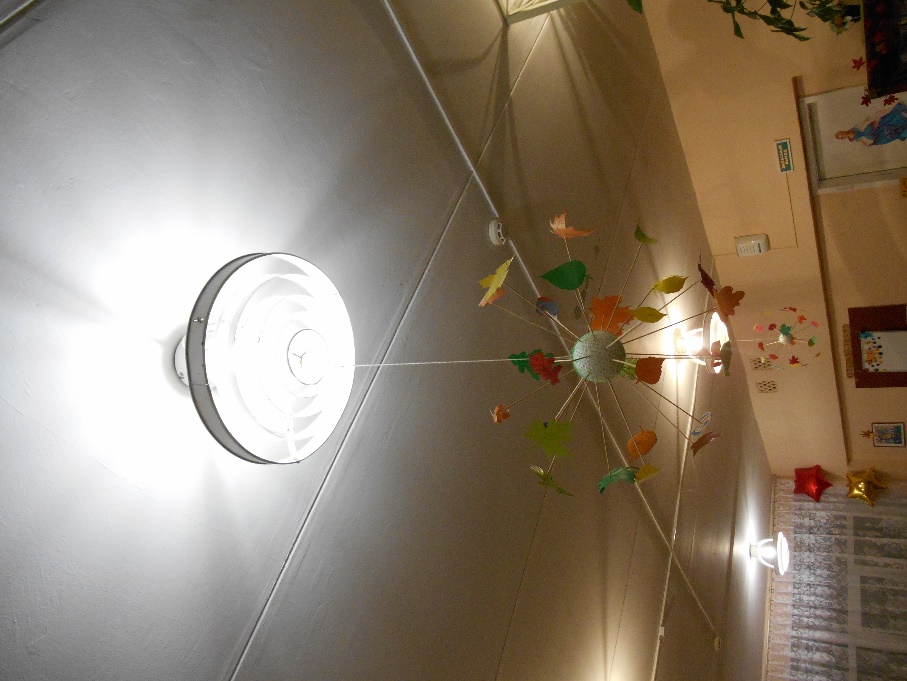 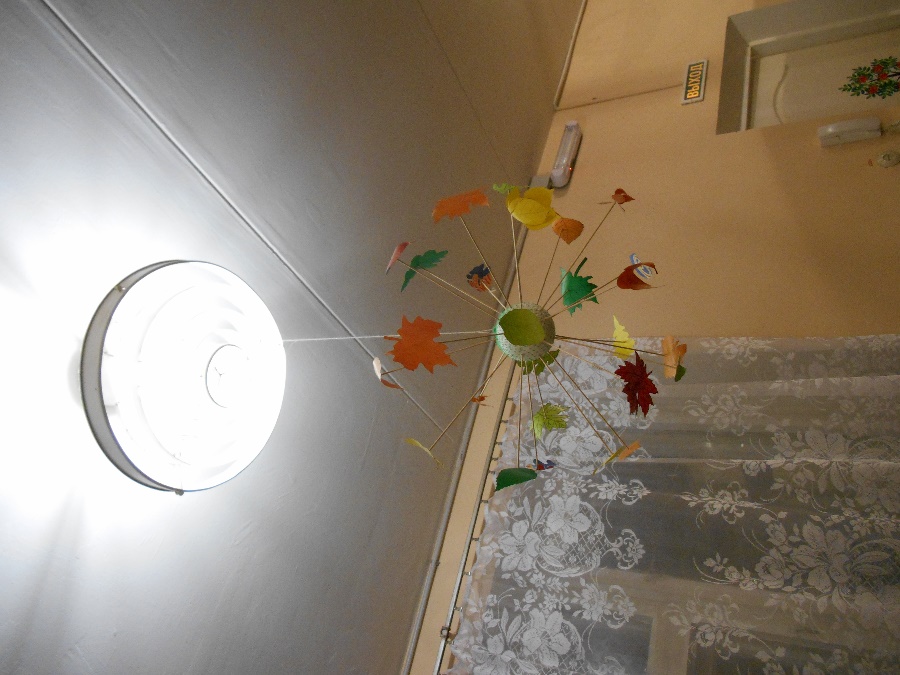 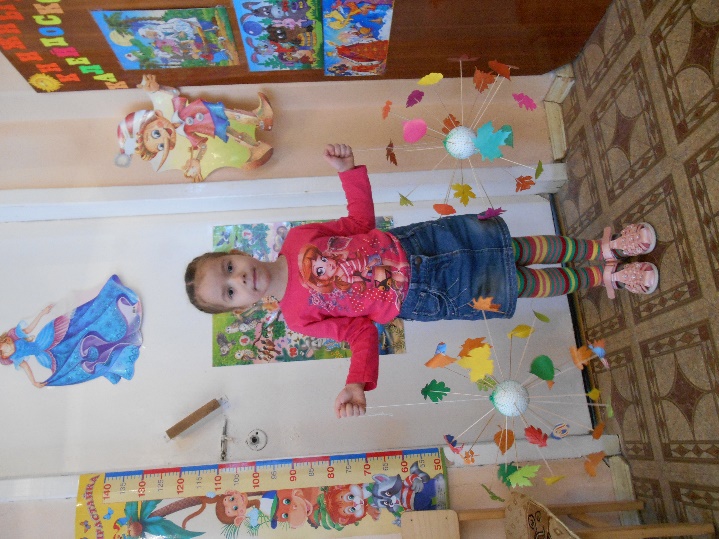 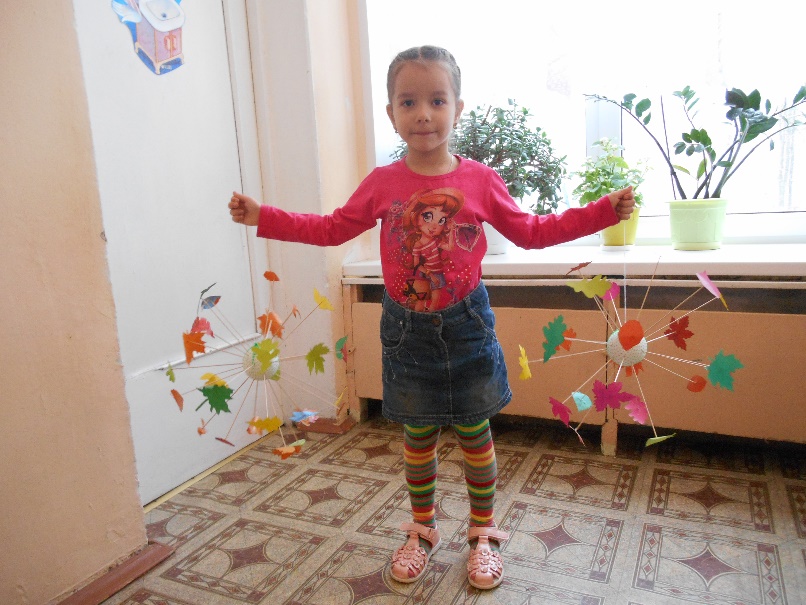 